

Application to Pitch at RegTech Summit APAC 2021
4th November
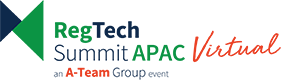 Please complete the form below to enter into the competition to give a 1 minute video pitch at RegTech Summit APAC taking place on November 4thPlease note: The pitch slot is only available to start-ups.
The agenda can be found here: https://a-teaminsight.com/events/regtech-summit-apac/?section=agenda

All entries must be sent to: katie@a-teamgroup.com and received by October 22nd 2021
You can send your entry via video or complete the form below. The winner will be notified by October 26th and will have the opportunity to pitch their regtech product/service via a 1 minute video as part of the livestream event FREE OF CHARGE.  Speaker Name:Speaker Job Title:
(C level recommended)Company:Speaker Email:Speaker Telephone:Product Name:What regulatory problem does your product solve?What regulatory problem does your product solve?Why should you be chosen to pitch at this event?Why should you be chosen to pitch at this event?